Sycamore Class Termly Newsletter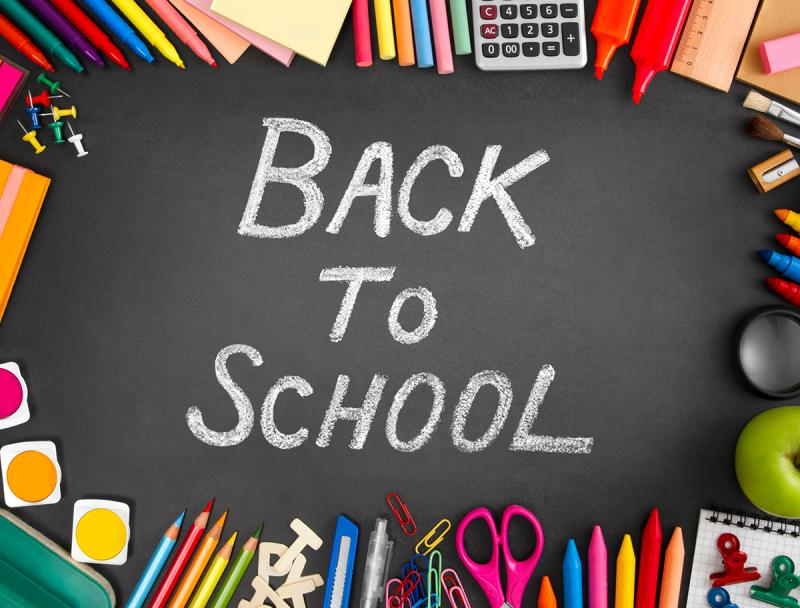 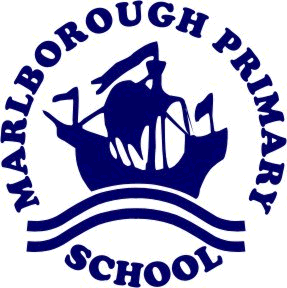 Summer 1 2022Starts 25th April – Ends 27th May 2022Welcome to Sycamore class! We hope that you have had a lovely Easter holiday.This newsletter will include information about our learning this term as well as the routines. Our learning this term…We will be starting our new topic, Fire Damps and Davy Lamps. This projects looks at coal mining in the United Kingdom, from the Industrial Revolution to the present day. We will be covering events such as, the Miners Strikes in the 1980s and the need to look for alternative, cleaner sources of energy to reduce carbon emissions. Important InformationHome reading – Children will be bringing home their reading record and reading book to share with you. We ask that you write a comment in your child’s reading record each time they have read, and ensure that this is brought into school with their book every day. This is important as we will change these when needed rather than on a set day. Once they have filled a page in their record, they will earn extra dojos with our home reading challenge (Dojos = prizes!). PE – Our PE day will be on a Thursday. Your child should arrive in their PE kit. They can wear trainers and a tracksuit or jogging bottoms and a sweatshirt in order to be warm on colder days. Homework and spellings – Homework for spellings from ‘The Spelling Shed’ will be sent home to practise weekly. The children have access to The Spelling Shed and will bring home their passwords so they can login from home. They will also bring home a paper copy. The children will be continuing to work through Times Table Rockstars. They will have a login for this to access the site from home.Dojos- Your child will be rewarded using class dojos. As you know, we also use this to share pictures and group or personal messages with parents/carers.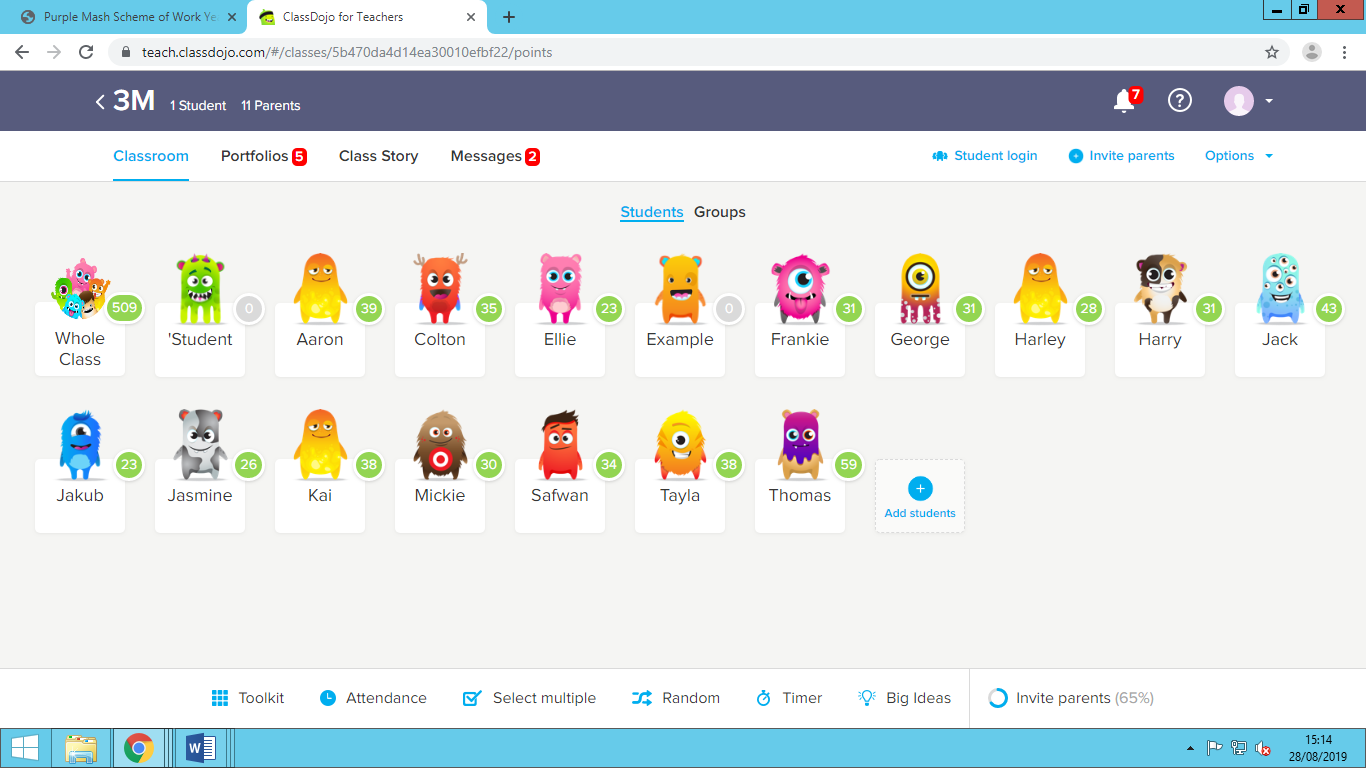 Attendance – Please make sure that your child arrives at school on time – 8.45am in the main playground so that they are ready to learn and don’t miss the start of lessons. Children regular attendance at school is vital for them to make progress in their learning. Our school target attendance percentage is 96% +. If your child’s attendance drops below this rate, it will be impacting on their learning and the progress they make. Rewards/certificates are given to the class with the best attendance each week. Individual children with attendance at 98%+ are rewarded certificates, book vouchers and prizes.Thank you for taking the time to read our class newsletter. If you have any more questions, feel free to speak to me at our class entrance or send a dojo message. Thank you for your support and I hope that you have an enjoyable first term. Mr Bright, Miss Summers and Miss PhillipsSycamore Class Team - Year 4/5 